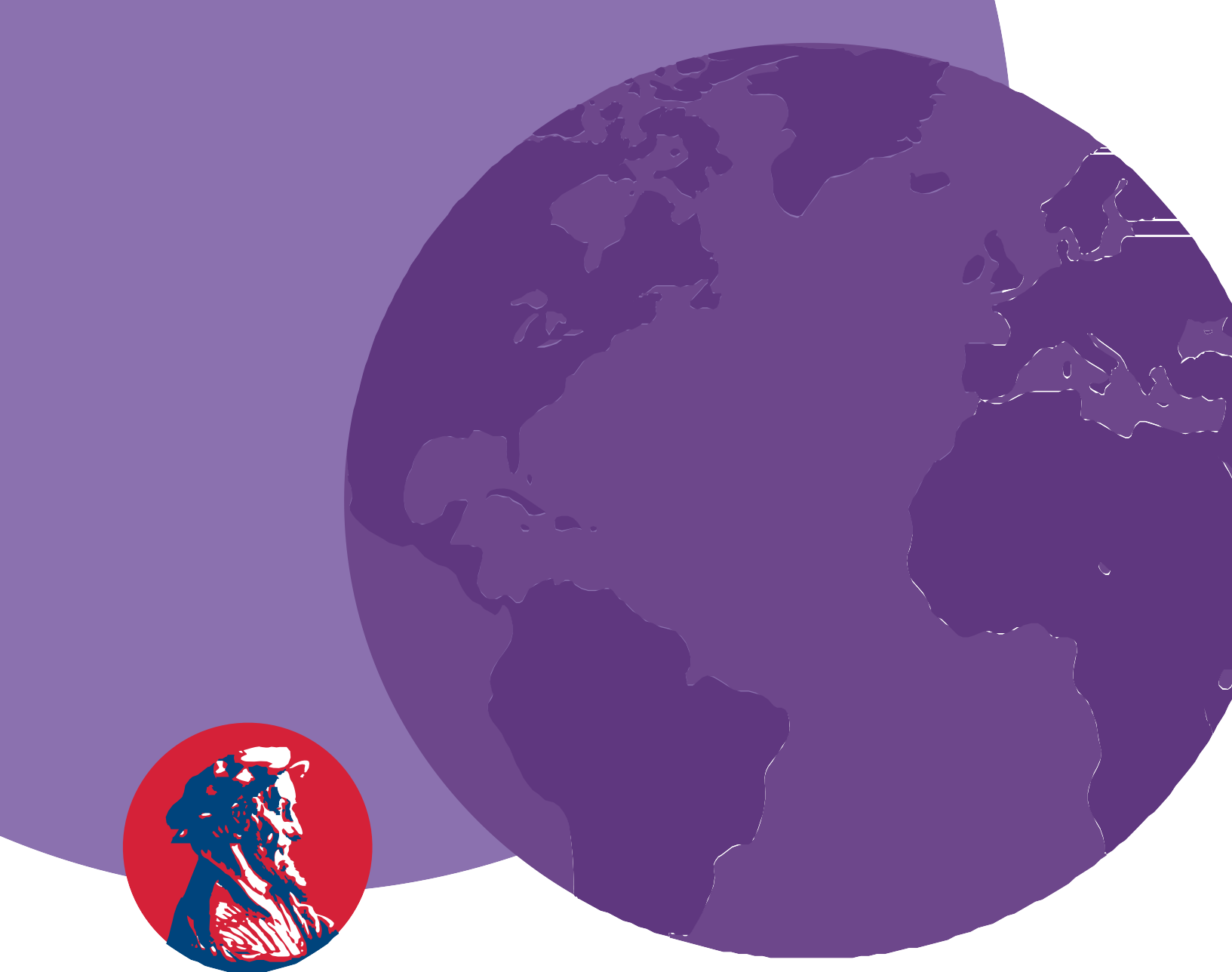 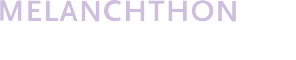 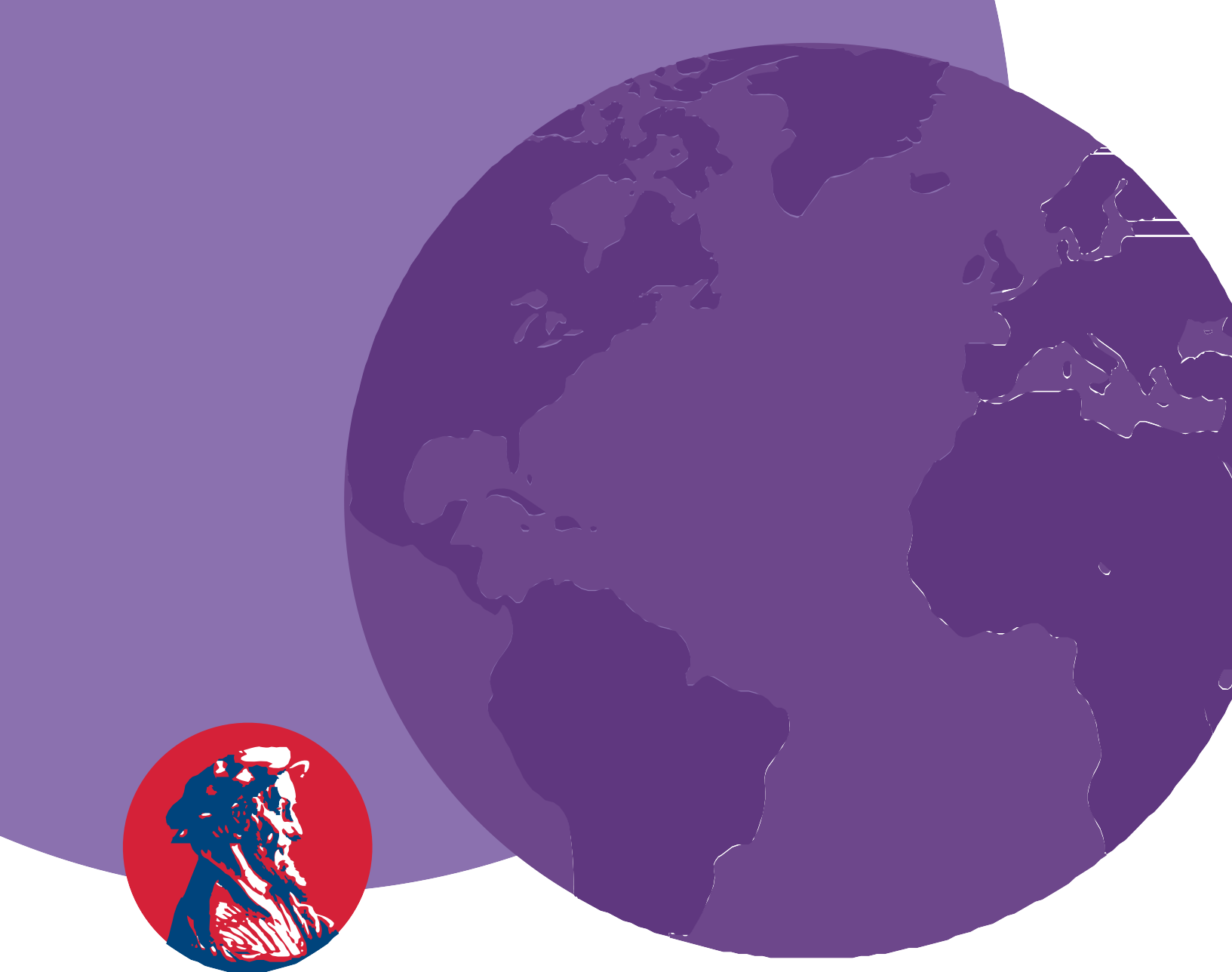 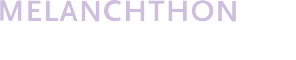 Inhoudsopgave Woord voorafIn dit leerlingenstatuut wordt gesproken over ‘de/een leerling’, vaak gevolgd door ‘hij’ en ‘zijn’. Het spreekt vanzelf dat met ‘hij’ en ‘zijn’ de persoon van de leerling wordt bedoeld, ongeacht geslacht of gender.  BegripsbepalingIn het leerlingenstatuut worden de volgende begrippen gebruikt:- Adjunct-directeur       		lid van de (vestigings)directie.- Afdelingshoofd           	geeft leiding aan een afdeling met de daarbij behorende docenten.- Bevoegd gezag      	         	bestuur van het Christelijk Voortgezet Onderwijs 			(CVO), waartoe scholengroep Melanchthon behoort. - Bovenbouw     			bestaat uit de leerjaren 3 en 4 van alle leerwegen.- CVO                                   	Vereniging voor Christelijk Voortgezet Onderwijs te Rotterdam e.o.- Determinatie                    	keuze- en bevorderingsproces van leerlingen bij hun overstap van de onderbouw naar een leerweg in de bovenbouw.- Directeur                             		geeft leiding aan de (vestigings)directie.- Directie			bestaat uit directeur en adjunct-directeur (ook wel 			vestigingsdirectie genoemd).- Docenten                          		personeelsleden die lesgeven.- Examen                             	alle activiteiten, die een leerling voor een schoolexamen of het centraal examen moet uitvoeren.- Examenreglement             	document, waarin alle regels met betrekking tot het examen vermeld staat (zie ook PTA).
- Leerling                             	persoon die volgens de Wet op het Voortgezet Onderwijs (WVO) op school staat ingeschreven.- Leerlingenparlement    	informeel adviesorgaan van de school, bestaat uit leerlingen van de verschillende leerjaren en behartigt de belangen van de leerlingen. - Leerplichtambtenaar     		is een ambtenaar in dienst van de gemeente.     					Deze ziet erop toe, dat de Wet op de leerplicht wordt nageleefd.- Mentor                         	docent, die de begeleiding van een bepaalde groep leerlingen verzorgt en contact met ouders onderhoudt (eerste aanspreekpunt).- MR                                 	medezeggenschapsraad van de Melanchthon Berkroden waarin vertegenwoordigers van docenten, leerlingen en ouders vertegenwoordigd zijn. - Onderbouw                  		bestaat uit de leerjaren 1 en 2 van alle leerwegen.- Ouders                           	ouders c.q. verzorgers en voogden van de leerlingen. In dit statuut worden onder ‘ouders’ dus ook voogden en verzorgers verstaan.- Personeel                     	alle personen die in dienst van de school zijn. Tot hen worden ook stagiaires en vrijwilligers gerekend.- Persoonsgegevens      	hiertoe behoren alle gegevens die direct of indirect                     informatie geven over een leerling.		- PTA                                	          	Programma van Toetsing & Afsluiting.                                                          In dit document is overeenkomstig wettelijke voorschriften o.a. vastgelegd welke toetsen een leerling van de bovenbouw voor zijn schoolexamens moet maken en welke weging op elke toets van toepassing is. In het PTA is ook het examenreglement opgenomen.- PTO                                  		Programma van Toetsing & Overgang, ook wel het ‘PTA 		van de onderbouw’ genoemd.- School                            		Melanchthon Berkroden in Berkel en Rodenrijs- Schoolleiding                	bestaat uit de directeur, adjunct-directeur en de afdelingshoofden.- Vertrouwenspersoon                           Een vertrouwenspersoon draagt bij aan een sociaal veilige en integere werkomgeving. Medewerkers, leerlingen en ouders kunnen bij een vertrouwenspersoon terecht als zij geconfronteerd worden met situaties waarin zij ongewenst gedrag ervaren of getuige zijn van integriteitskwesties. Hierbij kan je denken aan pesten, bedreiging, buitensluiten, (seksuele) intimidatie, nare filmpjes, ruzie, rodelen en discriminatie als ongewenste omgangsvormen en fraude, oplichting en gevaarArtikel 1 Algemeen1.1 Leerlingenstatuut1.1.1 Het leerlingenstatuut regelt de rechten en plichten van leerlingen van Melanchthon Berkroden. In dit statuut kan een leerling vinden wat het personeel, de schoolleiding en het bestuur van de school leerlingen kan opdragen en wat de rechten van het personeel, de directie en het bestuur (van het CVO, zie begrippenlijst) daarbij zijn.1.1.2 Een leerlingenstatuut biedt de mogelijkheid de rechtspositie van leerlingen te verduidelijken en te verbeteren. Het leerlingenstatuut werkt op drie manieren: Het voorkomen van problemen; Het oplossen van problemen; enHet voorkomen van willekeur.1.1.3 Dit leerlingenstatuut geldt voor iedereen die met de school te maken heeft. Daarbij moet rekening worden gehouden met het reglement van de medezeggenschapsraad (MR) en met wettelijke regels.1.1.4 Het bevoegd gezag stelt de actuele versie van het leerlingenstatuut voor leerlingen beschikbaar. Eventuele verwijzingen naar documenten betreffen documenten, die online beschikbaar worden gesteld of opvraagbaar zijn bij de school. 1.1.5 Het leerlingenstatuut is twee jaar geldig. Tijdens of bij het aflopen van deze periode kan het statuut worden herzien. Als de vestigingsdirectie beslist tot tussentijdse herziening of het niet-herzien na twee jaar, zal de vestigingsdirectie de medezeggenschap instemming vragen om het bestaande leerlingenstatuut voor nog eens twee jaar te gebruiken.1.1.6 Ouders en leerlingen worden over wijzigingen geïnformeerd.Artikel 2 Rechten en plichten2.1 Rechten en plichten in algemene zin2.1.1 Van leerlingen wordt verwacht dat zij in hun doen en laten rekening houden met de identiteit (http://www.melanchthon.nl/mbs berkroden@melanchthon.nl/schooldocumenten) en doelstellingen van de school. Dit geldt tevens voor het personeel.2.1.2 Leerlingen hebben er recht op dat docenten zich inspannen om goed onderwijs te geven. 2.1.3 Leerlingen en docenten zorgen er samen voor dat het onderwijsleerproces ordelijk verloopt, zodat er sprake kan zijn van een gedegen overdracht van informatie binnen de gehanteerde werkvormen.2.1.4 Leerlingen met een beperking hebben recht op een bij hen passende vorm van onderwijs en toetsing voor zover dat binnen de mogelijkheden van de school ligt. Meer informatie is te vinden in het schoolondersteuningsprofiel.2.1.5 Leerlingen en personeelsleden zorgen samen voor een prettige sfeer in en om het gebouw.2.1.6 Leerlingen en personeelsleden zijn verplicht zich te houden aan de regels van de school, zoals beschreven in paragraaf 4.1. Beiden hebben het recht om elkaar aan te spreken op het niet naleven van die regels. 2.2 Recht op respect en veiligheid2.2.1 Leerlingen, personeelsleden en alle overige aanwezigen in school behandelen elkaar met respect. Ook met het meubilair, leermiddelen en alle overige niet met name genoemde goederen in het gebouw wordt respectvol omgegaan.2.2.2 Leerlingen hebben recht op een veilige omgeving. De school moet al het mogelijke doen om een veilige omgeving voor leerlingen te creëren.2.2.3 Als een leerling zich gekwetst voelt door een ongewenste benadering of door machtsmisbruik van de kant van medeleerlingen of personeel kan hij zich wenden tot zijn mentor, afdelingshoofd, één van de vertrouwenspersonen, de vestigingsdirectie of een personeelslid in wie hij vertrouwen heeft. 2.2.4 Bij aanvang van ieder schooljaar wordt in opdracht van de vestigingsdirectie aan de leerlingen bekendgemaakt wie de vertrouwenspersoon op school is. In geval van ongewenste intimiteit of seksuele intimidatie is met name de vertrouwenspersoon belast met de zorg voor de leerlingen, die daaronder lijden.2.2.5 Op Berkroden wordt zo nodig het anti-pestprotocol toegepast. Het anti-pestprotocol is hier terug te vinden: https://www.melanchthon.nl/scholengemeenschap/app/uploads/2022/02/Melanchthon-anti-pestbeleid.pdf2.3 Recht op privacyZie http://www.melanchthon.nl/berkroden zie onder schooldocumenten > privacyverklaring)2.3.1 In het belang van goed onderwijs aan leerlingen en begeleiding van leerlingen worden door de schoolleiding en personeelsleden gegevens over leerlingen verzameld en vastgelegd. Daaronder vallen o.a. NAW-gegevens, e-mailadressen, telefoonnummers, cijfers én bijzondere medische en persoonlijke gegevens, die noodzakelijk zijn voor gerichte begeleiding van een leerling. Al deze gegevens mogen niet gebruikt worden voor andere doeleinden dan waarvoor ze zijn verzameld.2.3.2 Als een leerling op school wordt ingeschreven moet de school hem vertellen, dat bepaalde persoonsgegevens in het leerlingvolgsysteem worden geregistreerd. Dit betreffen dus gegevens die van belang zijn voor een adequate begeleiding van de leerling (zie ook artikel 2.3.1).2.3.3 De schoolleiding zorgt ervoor, dat vertrouwelijk en zorgvuldig met persoonsgegevens van leerlingen en ouders wordt omgegaan. Daarbij wordt de geldende wet- en regelgeving op het gebied van privacy en gegevensbescherming in acht genomen. Dit houdt in dat de schoolleiding maatregelen treft, die voorkómen dat mensen persoonsgegevens bekijken, terwijl ze geen toegang tot deze gegevens hebben.2.3.4 Er kunnen persoonsgegevens zijn, die zo vertrouwelijk zijn, dat een leerling aan de directeur kan vragen om personeelsleden alleen in bijzondere gevallen toestemming tot inzage te geven.2.3.5 Een leerling van 16 jaar of ouder heeft recht op inzage in de over hem geregistreerde gegevens. Is de leerling minderjarig dan mogen zijn ouders deze gegevens ook inzien. Bij meerderjarigheid mogen ouders de gegevens alleen inzien, als de leerling daarvoor toestemming heeft gegeven.2.3.6 Leerlingen wordt jaarlijks om toestemming gevraagd voor het publiceren van beeldmateriaal. Als tijdens lessen, buitenschoolse- en buitenroosteractiviteiten beelden worden vastgelegd op foto’s, filmpjes of op andere wijze, waarbij een leerling herkenbaar in beeld is, heeft de leerling het recht om publicatie van deze beelden te verbieden.  2.3.7 Als iemand van buiten de schoolorganisatie persoonsgegevens van een leerling wil inzien, dan mag dat alleen - als dat moet op grond van een wet of- als de ouders van een minderjarige leerling daarvoor toestemming geven- als een meerderjarige leerling daarvoor toestemming geeft.2.3.8 De school beschikt over camerabeveiliging. Deze wordt enkel ingezet als er onregelmatigheden plaatsvinden o.a. diefstal of ruzie. De beelden mogen enkel door de directie of door de directie geautoriseerde personeelsleden worden bekeken.2.4.  Recht op medezeggenschap2.4.1 Op grond van de Wet Medezeggenschap op scholen (WMS) hebben leerlingen recht op medezeggenschap. Dat kunnen leerlingen doen door zitting te nemen in de medezeggenschapsraad (MR, zie artikel 7) of in het leerlingenparlement (zie artikel 6), dat bestaat uit leerlingen van verschillende leerjaren.2.4.2 Medezeggenschap houdt in, dat leerlingen die deel uitmaken van de MR bij bepaalde voorgenomen beslissingen geraadpleegd moeten worden. Leerlingen mogen dan advies geven. Er zijn beslissingen, waar leerlingen mee in moeten stemmen. Bij welke beslissingen leerlingen advies mogen geven of met welke ze het eens moeten zijn kan een leerling terugvinden in het medezeggenschapsreglement (www.melanchthon.nl > scholengemeenschap > medezeggenschap).2.5.  Recht op vrijheid van meningsuiting2.5.1 Leerlingen zijn vrij hun mening te uiten zolang hun mening niet in strijd is met de goede gang van het onderwijs en de regels van de school.2.5.2 Van leerlingen wordt verwacht dat ze elkaars mening en die van anderen respecteren. Discriminerende en beledigende uitingen zijn niet toegestaan. Als er sprake is van discriminatie of belediging kan de schoolleiding (straf)maatregelen nemen (zie artikel 5.2).2.6 Kledingvoorschriften2.6.1 Leerlingen hebben het recht om zich naar eigen smaak te kleden, waarbij zij met de keuze van hun kleding rekening houden met medeleerlingen, personeel en de algemene regels van de school.2.6.2 Het dragen van niet-religieuze hoofdbedekking in welke vorm dan ook (pet, muts e.d.) is op school niet toegestaan.2.6.3 Voor het dragen van speciale kleding en veiligheidsmiddelen (bijvoorbeeld veiligheidsbrillen, laboratorium- en stofjassen, veiligheidsschoenen) bij vakken waar veiligheid en bescherming van de eigen kleding vanwege het gebruik van gevaarlijke stoffen, gereedschappen en materialen of vanwege hygiëne van groot belang is, zijn leerlingen verplicht om aanwijzingen van het personeel op te volgen. Denk daarbij aan vakken als beeldende vormgeving, maar ook bij practica van biologie, natuur- en scheikunde en de beroepsgerichte vakken (groen en dienstverlening & producten).2.6.4 Tijdens de lessen bewegen & sport dient de leerling functionele kleding te dragen, zoals de school deze voorschrijft. Hierbij kan ook gedacht worden aan een veiligheidshoofddoek. 2.7 Recht op informatie2.7.1 De school zorgt ervoor dat belangrijke documenten zoals het schoolplan, het lesrooster, de bevorderingsrichtlijnen en het medezeggenschapsreglement via de website van de school of het ouder- en/of leerlingenportal op SomToday geraadpleegd kunnen worden.Artikel 3 Onderwijs3.1 Aanname van nieuwe leerlingen3.1.1 De school heeft een schoolondersteuningsprofiel waarin is opgenomen welke opleidingen de school biedt en welke ondersteuning voor leerlingen beschikbaar is. Dit profiel is leidend voor het toelaten van nieuwe leerlingen.3.1.2 De school volgt bij de aanname van nieuwe leerlingen de afspraken van de overstaproute van samenwerkingsverband Koers VO (Zie De OverstapRoute - Koers VO  en www.melanchthon.nl/berkroden/schooldocumenten3.1.3 Van leerlingen en ouders wordt verwacht, dat zij de identiteit en de onderwijsvisie (www.melanchthon.nl/berkroden/schooldocumenten van de school respecteren.3.2 Kwaliteit van het onderwijs3.2.1 Leerlingen hebben de inspanningsverplichting om het onderwijs goed te laten verlopen en een prettige sfeer in de klas te bevorderen. Docenten hebben de plicht om goed onderwijs te geven.3.2.2 Leerlingen hebben recht op goed en gedegen onderwijs. Daarbij hoort ook goede begeleiding. Als een leerling vindt dat het onderwijs niet goed is, bespreekt hij dit in eerste instantie met de vakdocent. Komen ze er in een gesprek niet uit, dan kan de leerling met zijn mentor in contact treden.3.2.3 Een leerling die de goede voortgang van de les verstoort of verhindert, kan door de docent verplicht worden deze les te verlaten. Wie uit de les wordt verwijderd, meldt zich bij het afdelingshoofd zoals dat aan het begin van het jaar is afgesproken. Daar vult de leerling een uitstuur-herstelkaart in. De docent heeft dezelfde dag een herstelgesprek met de leerling. De docent maakt vervolgens een afspraak met de leerling om zo spoedig mogelijk de les in te halen. De docent maakt een notitie in Som en de leerling levert de ingevulde kaart in bij het afdelingshoofd. 3.3 Huiswerk3.3.1 Docenten noteren het aan een klas opgegeven huiswerk in Student en SomToday. 3.3.2 Docenten moeten het huiswerk minimaal 1 les van tevoren opgeven. Gezamenlijk zien ze erop toe dat een klas of groep bij de planning van repetities en toetsen niet te zwaar wordt belast. Als een leerling vindt dat hij te zwaar is belast dan meldt hij dit bij de betrokken docent(en). Komen ze er samen niet uit dan meldt de leerling dit vervolgens bij zijn afdelingshoofd. Deze beoordeelt de situatie en treedt eventueel in overleg met docenten om te kijken naar alternatieven.3.3.3 Leerlingen zijn verplicht om het opgegeven huiswerk te maken. Dit geldt voor alle soorten opdrachten. 3.3.4 Een leerling, die vanwege ziekte of andere redenen zijn huiswerk niet heeft gemaakt, zorgt ervoor dat hij het werk inhaalt. Ook gemiste lesstof moet hij inhalen.3.3.5 Als een leerling wegens ziekte langere tijd thuis moet blijven, neemt de mentor contact op met de ouders om afspraken te maken over het (online) huiswerk. Kan de leerling de lessen weer volgen dan maakt hij met zijn m mentor een plan voor het inhalen van gemiste repetities/toetsen.3.3.6 Leerlingen hebben na de herfst-, kerst-, voorjaars- en meivakantie op de eerste maandag geen (leer)toetsen. 3.4 Schriftelijke overhoringen, repetities en toetsen 3.4.1 Om te beoordelen of de leerdoelen zijn behaald, worden toetsen afgenomen. Dit vindt plaats met behulp van de volgende toetsvormen:- mondelinge of schriftelijke overhoring (SO)- repetitie- gesprek of spreekbeurt - presentatie- praktische opdracht- mondelinge en schriftelijke schoolexamentoets (ME en SE)- handelingsdeel- (profiel)werkstuk- opdrachten- andere vorm van (online) toetsingBij elke vorm van toetsing dient de docent van tevoren duidelijk te maken, wat er van de leerlingen wordt verwacht.3.4.2 Een leerling mag niet meer dan 2 toetsen op een dag hebben; deze moet een week van te voren in Som opgegeven worden.3.4.3 Voordat een toets of repetitie gemaakt wordt, vertelt de docent hoe zwaar de toets meetelt.3.4.4 Een repetitie wordt tenminste een week van tevoren opgegeven. De docent geeft zowel mondeling als schriftelijk (SomToday  aan wat de leerlingen moeten leren. De docent rondt de stof die de leerlingen moeten leren op een zodanig tijdstip af, dat de leerlingen vóór de dag van afname nog gelegenheid hebben om vragen te stellen. 3.4.5 Een SO wordt binnen 5 schooldagen na afname nagekeken een toets wordt binnen 10 schooldagen na afname nagekeken en in SomToday ingevoerd. Van deze periode mag een docent (in overleg met het afdelingshoofd) alleen afwijken, als daar een goede reden voor is.3.4.6 Bij onregelmatigheden kan een sanctie worden opgelegd.  De sanctie moet duidelijk worden uitgelegd aan de leerling. Zie het toetsbeleid en het examenreglement (www.melanchthon.nl/berkroden/schooldocumenten).3.4.7 Voor toetsen in het kader van het schoolexamen (SE) en centraal examen (CE en CSPE) gelden afzonderlijke regels. Deze zijn terug te vinden in het examenreglement en PTA wat jaarlijks aan examenkandidaten verstrekt wordt. 3.5 Beoordeling3.5.1 Elke (vorm van een) toets wordt beoordeeld. Een docent maakt van tevoren aan de leerlingen bekend wat het gewicht van een toets is. Daarmee wordt bedoeld hoe zwaar het cijfer meeweegt. Een beoordeling kan bestaan uit een cijfer in de reeks van 1 tot en met een 10 of uit de woorden onvoldoende, voldoende en goed.3.5.2 Een docent bespreekt een gemaakte toets na met de leerlingen. Een docent geeft duidelijk aan b.v. aan de hand van een correctievoorschrift, hoe hij tot een beoordeling is gekomen.3.5.3 Een leerling heeft recht op inzage in zijn gemaakte toetsen. Is hij het met de beoordeling niet eens, dan gaat hij daarover met de docent in gesprek. De docent beslist binnen 5 werkdagen of hij zijn eerdere beoordeling herziet. Komen de leerling en de docent er onderling niet uit, dan volgt overleg en een beslissing binnen nog eens 5 werkdagen door het betrokken afdelingshoofd. Bij deze stap worden de ouders betrokken en direct van het resultaat op de hoogte gesteld door het afdelingshoofd. 3.5.4 Als een werkstuk of andere opdracht meetelt voor het rapport, dan moet de docent van tevoren bekendmaken aan welke normen het werkstuk moet voldoen, wanneer het moet worden ingeleverd en welke maatregelen genomen worden, als het werkstuk niet of niet op tijd wordt ingeleverd.3.5.5 Een rapport geeft de leerling een overzicht van het voortschrijdend gemiddelde van de behaalde cijfers gedurende een bepaalde periode. Leerlingen kunnen hun behaalde cijfers op SomToday bekijken.3.5.6 Op SomToday kunnen leerlingen ook zien op welke manier rapportcijfers worden berekend. In de bovenbouw is de berekening van cijfers voor schoolexamentoetsen opgenomen in het PTA.3.5.7.  De directie stelt regels vast voor het inhalen en herkansen van toetsen. Zie hiervoor het toetsbeleid en examenreglement www.melanchthon.nl/berkroden/schooldocumenten3.6 Bevordering 3.6.1 Aan het begin van ieder schooljaar maakt de school de overgangsnormen voor zowel onderbouw als bovenbouw bekend. De richtlijnen worden op de website van de school gepubliceerd (www.melanchthon.nl/berkroden/schooldocumenten).   3.6.2 Aan het einde van ieder leerjaar vindt voor leerlingen het keuze- en bevorderingsproces plaats met betrekking tot hun overstap naar een volgend leerjaar, de zogenoemde determinatie. Daarbij worden de overgangsnormen toegepast.Artikel 4 Gang van zaken in en om de school4.1 Gedragsregels In het algemeen geldt op Berkroden dat van leerlingen wordt verwacht, dat zij zich in en om de school naar behoren gedragen. Alle personeelsleden hebben het recht om leerlingen op hun gedrag aan te spreken en waar nodig te corrigeren (zie ook hoofdstuk 2). De school juicht het toe, als leerlingen ook elkaar op ongewenst gedrag aanspreken.4.1.1 We hebben respect voor elkaar. Dat laten we merken in ons gedrag naar docenten en leerlingen. 4.1.2 Grof taalgebruik past niet bij ons. 4.1.3 Wij zijn trots op onze school! Het is een prachtige school, onze school. Samen houden we deze netjes en schoon en beleven we er een leuke tijd, alsof het ons tweede huis is, mét onze tweede familie. 4.1.4 Voor leerjaar 1 geldt als je te laat bent meld je je bij de administratie. Alleen met een ‘te laat briefje’ kun je de les in. Als je drie keer te laat bent gekomen moet je terugkomen bij de mentor. Vanaf leerjaar 2 geldt als je te laat bent, meld je je bij de administratie. Alleen met een 'te laat briefje' kun je de les in. Als je de tweede keer of vaker te laat komt meld je je de volgende ochtend om 8.00 uur. 4.1.5 Moet je om een bijzondere reden vóór het einde van de les weg, dan moeten je ouders/verzorgers twee dagen ervoor een schriftelijk verzoek voorzien van datum en een handtekening worden ingeleverd bij de administratie. Als je terugkomt, ook als dat in de pauze is, meld je je bij de administratie. Probeer afspraken met huisarts, logopedist, tandarts e.d. zoveel mogelijk te maken buiten de lestijden. 4.1.6 Heb je om een geldige reden je huiswerk niet kunnen maken, dan lever je een schriftelijk verzoek van je ouders of verzorgers voor het eerste uur dat je begint bij het afdelingshoofd in. Een verjaardag is geen geldige reden. 4.1.7 Wanneer je bepaalde lessen niet kunt bijwonen (dit geldt ook voor bewegingsonderwijs), moeten je ouders/verzorgers van tevoren toestemming vragen aan het afdelingshoofd. Het is daarmee niet gezegd dat je dan vrij bent. 4.1.8 Als je wegens ziekte niet op school kunt komen, laat je ouders/verzorgers dat dan melden tussen 8.00 en 8.30 uur (010-7073910). Kun je wegens ziekte de les niet langer bijwonen en mag je van de docent weggaan, meld je dan af bij de administratie. Als je thuis bent gekomen laat je een van je ouders of verzorgers naar school bellen om door te geven dat je thuis bent gekomen.  4.1.9 Mocht je onverhoopt uit de les worden gestuurd, meld je dan direct bij je afdelingshoofd. Het afdelingshoofd hoort het verhaal van jou en dat van de docent aan. Je vult de eruit stuur- en herstelkaart in. Vervolgens zal hij aansturen op ‘herstelrecht’. Dit houdt in, dat jij en je docent in één of meer gesprekken jullie relatie willen en kunnen herstellen. Een goed gesprek doet namelijk wonderen! Echter de straf blijft staan.4.1.10 Toiletbezoek vindt in principe alleen in de pauzes plaats.  4.1.11 Mocht het voorkomen dat je, door onzorgvuldig handelen, een eigendom van de school beschadigt, dan dient dat door ouders/verzorgers vergoed te worden. Betreft het eigendommen van medeleerlingen, dan dient dit door ouders/verzorgers onderling te worden geregeld. Voor leerlingen die ouder zijn dan 18 jaar geldt dat zij zelf aansprakelijk zijn voor de vergoeding van de schade. 4.1.12 De leerlingen zijn verantwoordelijk voor hun kluisje. Zij krijgen een persoonlijk pasje en zij dienen daar met zorg mee om te gaan. Raken zij het pasje kwijt dan kunnen zij tegen betaling een nieuwe pas aanschaffen.4.1.13 Fietsen worden, zo mogelijk, ‘opgehangen’ in de daarvoor bestemde rekken. Aanwijzingen van het personeel dienen terstond te worden opgevolgd.4.2.14 Tijdens de pauzes en/of tussenuren verblijven de leerlingen in de aula, de vertrekhal of op het schoolplein. Het schoolterrein verlaten tijdens schooltijd is niet toegestaan.4.1.15 Het leerplein wordt enkel gebruikt voor onderwijs. Op het leerplein mag niet gegeten en gedronken worden. Het is niet toegestaan etenswaren zoals McDonalds in school te nuttigen.  4.1.16 Drinken en eten vinden plaats in de aula, niet in de gangen, leerpleinen en lokalen. 4.1.17 De school heeft afvalbakken. Gooi jouw afval in deze bakken. Spreek elkaar ook hierop aan.4.1.18 Oortjes en mobiele telefoons mogen in principe tijdens de les niet worden gebruikt, mobiele telefoons staan uit. 4.1.19 Op Berkroden wordt nergens gerookt; de school en het schoolterrein is rookvrij. Ook rondom de school mag niet worden gerookt.  Hetzelfde geldt voor het gebruik van een vape.4.1.20 Kansspelen (spelen om geld) binnen de schoolgebouwen en op het schoolplein zijn verboden.  4.1.21 Vuurwerk is verboden. Bureau HALT wordt ingeschakeld bij het in bezit hebben of afsteken van vuurwerk. Daarnaast treft de school disciplinaire maatregelen. 4.1.22 Alcoholische dranken, vapen en verdovende middelen zijn op school niet toegestaan. 4.1.23 Het spreekt voorzich, dat je geen voorwerpen in je tas, kleding of kluisje hebt, die een bedreiging kunnen vormen voor anderen of waarmee lichamelijk letsel kan worden toegebracht.4.1.24 Je mag je niet zonder toestemming in de personeelskamer, kopieerruimte e.d. bevinden. 4.1.25 Liftgebruik mag alleen met toestemming van de conciërges. 4.1.26 Het is in verband met de veiligheid van onze leerlingen en personeel niet toegestaan dat ouders zich met hun auto, anders de op ouder- en informatieavonden, op het schoolterrein begeven of bevinden.4.1.27 Is het huiswerk niet gemaakt of niet af of niet ingeleverd dan krijg je een h’tje. Bij 3h’tjes moet je bij de vakdocent nablijven. Tot 17.00 uur moet je voor schoolwerk beschikbaar zijn. 4.1.28 Roosterwijzigingen vind je op SomToday en op de schermen in school. Iedere leerling wordt geacht dit zelf in de gaten te houden. Alleen de roosterwijzigingen die op SomToday en de schermen staan zijn geldig (via andere kanalen -WhatsApp of mondeling- dus niet). 4.1.29 Een school is nooit klaar of af. Heb je ideeën, suggesties, verbeterpunten voor hoe het op school nog beter kan, meld dit de schoolleiding (directie/afdelingshoofden) of geef het door aan vertegenwoordigers in het leerlingenparlement. 4.1.30 Leerlingen zijn zelf verantwoordelijk voor vervoer van en naar de bewegingsonderwijs lessen. Het wordt aangeraden om op de fiets naar school te komen.4.2 Aanwezigheid en ongeoorloofd verzuim4.2.1 Aan het begin van het cursusjaar ontvangt de leerling een lesrooster. De leerling is verplicht om tijdens de lessen die op dat rooster staan aanwezig te zijn. In zeer bijzondere gevallen kan een afdelingshoofd -na overleg met de schoolleiding- een leerling toestemming verlenen om bij één of meerdere lessen weg te blijven. Afspraken hierover en over het op een ander tijdstip inhalen van gemiste lessen of leerstof worden schriftelijk vastgelegd en door zowel het betrokken afdelingshoofd als leerling ondertekend.4.2.2 Als een docent op het tijdstip dat de les had moeten beginnen er nog niet is moet één van de leerlingen zich melden bij de administratie. Hij hoort dan of de les doorgaat. Leerlingen mogen pas weggaan, als daarvoor door een personeelslid toestemming is gegeven. Het is dus niet toegestaan dat leerlingen uit eigen beweging vertrekken, als hun docent na een kwartier nog niet is gearriveerd.4.2.3 Is een leerling zonder geldige reden niet bij een les aanwezig, dan geldt dit als ongeoorloofd verzuim. Het afdelingshoofd (AH) zal na een gesprek met de leerling een maatregel opleggen. Het AH kan na overleg met de schoolleiding ongeoorloofd verzuim doorgeven aan de leerplichtambtenaar. De leerplichtambtenaren van de gemeente waar je woont zorgen ervoor, dat de leerplichtwet wordt nageleefd.Artikel 5 Veiligheid5.1 Strafbare feiten5.1.1 Om de school veilig te houden zijn regels opgesteld, zie hoofdstuk 4. Leerlingen en personeelsleden moeten zich aan deze regels houden. Doen zich situaties voor, waarin bestaande regels (nog) niet voorzien, dan moet ieder zich zó gedragen, dat veiligheid voorop staat. 5.1.2 De schoolleiding mag preventief en bij vermoedens dat één of meerdere leerlingen iets strafbaars hebben gedaan, de kluisjes van leerlingen controleren. De controle vindt plaats door tenminste twee, door de schoolleiding aangewezen, personen en wordt, indien mogelijk, in aanwezigheid van de betrokken leerlingen uitgevoerd. Hierin volgt de school de incidenten- en (bijna) ongevallenprotocollen. 5.1.3 De medewerker van de school mag een leerling vragen – maar niet verplichten – om persoonlijke voorwerpen te tonen. Denk hierbij aan het openen van de jas, tas of het legen van de zakken. 5.14 Bij strafbare feiten wordt er aangifte gedaan bij de politie. 5.2 Maatregelen 5.2.1 Bij overtreding van de regels en afspraken en bij het niet volgen van aanwijzingen van medewerkers van de school, kan de betrokken medewerker een maatregel treffen. Bij het treffen van de maatregel dient een eerlijke verhouding te bestaan tussen de straf en de overtreding. Voorbeelden van maatregelen zijn het maken van strafwerk, uit de les verwijderd worden en nablijven.  5.3 Schorsing en verwijdering5.3.1 Bij het schorsen of verwijderen van leerlingen, volgt de school het protocol schorsen en verwijderen. Voor meer informatie, zie de schoolgids. 5.4 Gebruik van internet en social media5.4.1 De school zorgt voor een goed functionerend en beveiligd schoolnetwerk. Het netwerk en de internetfaciliteiten zijn primair bedoeld voor educatieve doeleinden. Leerlingen mogen gebruik maken van de school-wifi voor eigen doeleinden. Hierbij zijn leerlingen verplicht het reglement gebruik internet en social media te volgen (zie www.melanchthon.nl à schooldocumenten à gebruik social media). 5.4.2 Van leerlingen wordt verwacht dat ze zorgvuldig omgaan met devices van de school of van medeleerlingen.5.4.3 Leerlingen maken gebruik van hun iPads/laptops onder voorwaarde dat ze- beveiligingen die de school heeft aangebracht niet omzeilen of kapot maken;- standaardinstellingen niet wijzigen;- bestanden of gegevens van andere gebruikers niet wissen;- alleen handelingen verrichten die met de les en de leerstof te maken hebben;- geen handelingen verrichten waarvan ze kunnen weten dat de school die niet accepteert;- voldoende opgeladen zijn.5.5 Schade5.5.1 De school is niet aansprakelijk voor schade dan wel verlies of diefstal van eigendommen van leerlingen tijdens lessen, buitenrooster- of buitenschoolse activiteiten. 5.5.2 Als een leerling schade toebrengt aan het schoolgebouw of de inventaris wordt de schade verhaald op de leerling/ouders. 5.5.3 Als een leerling schade toebrengt aan inventaris dat niet van school is, maar wel door school wordt gebruikt (b.v. materiaal in de sporthal) dan wordt de schade verhaald op de leerling/ouders.5.6 Incidenten5.6.1 Bij alle incidenten die in en om de school plaatsvinden, wordt het incidentenprotocol gevolgd Voorbeelden van incidenten zijn fysiek geweld, diefstal en het bezit van wapens. 5.6.2 Bij elk incident horen passende maatregelen en/of sancties. Bij strafbare feiten wordt er aangifte gedaan bij de politie.Artikel 6 LeerlingenparlementStukje Leerlingenraad:De leerlingenraad (LR) komt zes keer per schooljaar bij elkaar en heeft als doel de belangen van leerlingen op school te behartigen en hun betrokkenheid te vergroten. De groep bestaat uit zes vertegenwoordigers per leerjaar (twee leerlingen per niveau), begeleid door twee docenten. De gekozen leerling uit de leerlingenraad neemt ook deel aan de deelraad van de eigen school en mogelijk aan de groepsmedezeggenschapsraad. Zo wordt de stem van de leerlingen serieus genomen en hebben zij invloed op schoolaangelegenheden.
Artikel 7 Klachtenregeling7.1 Een klacht indienen door leerlingen of hun ouders/verzorgers is mogelijk in onder andere de volgende situaties:a. leerlingen zijn van mening dat een docent zijn taak t.o.v. hen niet naar behoren vervult;b. een leerling acht zich door een medewerker ernstig beledigd; c. een leerling is het niet eens met een hem/haar opgelegde sanctie7.2 Als een leerling een klacht wil indienen, dan meldt hij zich in eerste instantie bij zijn mentor. Deze gaat met de leerling in gesprek en zoekt samen met hem naar een oplossing. Mocht dit niet lukken en levert een gesprek met het afdelingshoofd en indien nodig met een lid van de schoolleiding ook geen bevredigend resultaat op, dan kan de leerling gebruik maken van de klachtenregeling. De klachtenregeling staat op www.melanchthon.nl/berkroden zie schooldocumenten klachtenregeling. Artikel 8 SlotbepalingOver alle zaken, waarin dit statuut niet voorziet, ligt de beslissing bij de directie van Berkroden Dit leerlingenstatuut is van kracht met ingang van 1 augustus 2023.